<Chorus Name> Return to In PersonChorus Rehearsal SurveyThis survey is for chorus members to provide anonymous input to chorus leadership regarding thoughts, feelings and desires regarding returning to in person chorus rehearsals. While we realize that everyone misses the fellowship and singing of our legacy chorus rehearsals, we need to understand if people are comfortable with returning to in person activities, and if they are comfortable with the changes needed to ensure the safety of all members and their household members.* RequiredWhat is your current chorus status? *Mark only one item.__	Active member__	Associate member__	Chapter at Large__	Prospective member__	Guest__	Former member__	Other:If state and local guidelines allow, and appropriate precautions are taken, would you want to come to an in person rehearsal?Mark only one item.__	Definitely yes__	Probably yes__	Not sure__	Probably no__	Definitely noIn general, would you be willing to follow CDC best practices such as mandatory mask wearing, hand cleaning, and social distancing?Mark only one item.__	Definitely yes__	Probably yes__	Not sure__	Probably no__	Definitely noAre you willing to wear a mask at all times in rehearsal?Mark only one item.__	Definitely yes__	Probably yes__	Not sure__	Probably no__	Definitely noAre you willing to do a health screen questionnaire before coming to rehearsal? or at the door before entering the rehearsal location?Mark only one item.__	Definitely yes__	Probably yes__	Not sure__	Probably no__	Definitely noAre you willing to sign the Sweet Adelines International Assumption of the Risk Waiver and Release?Mark only one item.__	Definitely yes__	Probably yes__	Not sure__	Probably no__	Definitely noHave you been vaccinated or do you plan to be vaccinated for COVID-19? Please note: All chorus members will comply with all COVID-19 protocols until more is understood about vaccine impact s.Mark only one item.__	Yes - fully vaccinated__	Partially vaccinated (vaccine 1 of 2)__	Not yet, but I plan to get vaccinated when it is my turn__	Not sure__	I do NOT plan to get the COVID-19 vaccine__	I prefer not to answerPlease indicate which of these venue considerations you would find acceptable:Check all that apply.__ Outdoors__ Indoors with windows/doors open__ IndoorsOther: ________________________________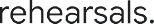 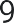 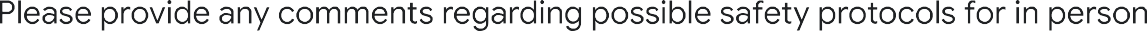 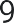 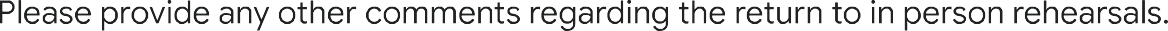 